附件1：中以创新创业大赛介绍中以创新创业大赛介绍作为中以政府主导的开启中以创新合作新阶段的标志性活动，中以创新创业大赛（简称：中以创赛）是在中华人民共和国科技部、以色列经济和工业部指导下，采取广征海选、创赛PK、专家点评方式筛选项目的高规格创业创新大赛。在这种机制下，筛选出来的项目符合中国重点领域发展需求、技术创新水准高，与中国合作落地意愿强、发展潜力大。自2017年首次启动以来，中以创赛围绕信息通信技术、生物医药、医疗器械、智能制造等领域，共计吸引了以色列近400个项目报名参赛。通过海选、初赛、领域决赛、总决赛的层层筛选，优选出最适合落地中国的50个创新技术项目，帮助其与中方企业和投资机构对接落地。首届中以创赛各环节活动已经于2017年6月至11月在以色列和中国成功举办，从生命健康和信息通讯两个领域160个项目优选出了20个技术领先项目作为初赛获胜项目参加在中国举办的领域决赛。最终，Myndlift提高认知能力的可穿戴技术项目、Cello-Photonics数据传输光学引擎项目、Brainster基于神经营销的广告测试平台项目入围前三甲。这些项目技术创新水准高，对中国落地合作潜力大，已经获得了众多中方投资基金的青睐，正在对接更多资源开展落地转化。首届中以创新创业大赛北京决赛现场照片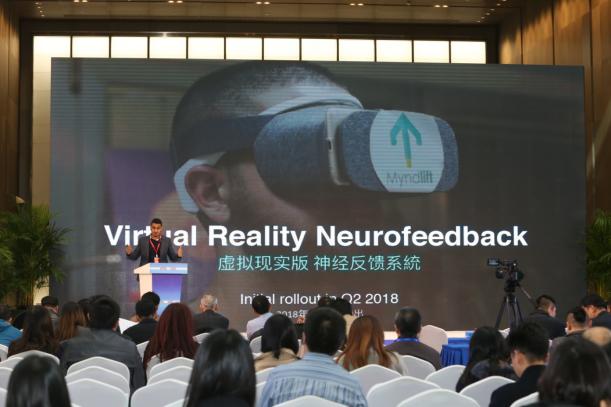 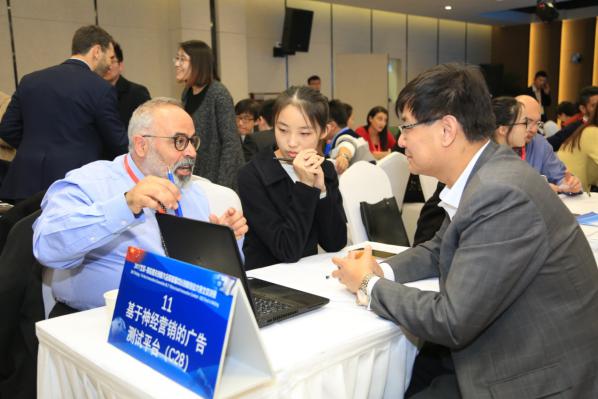 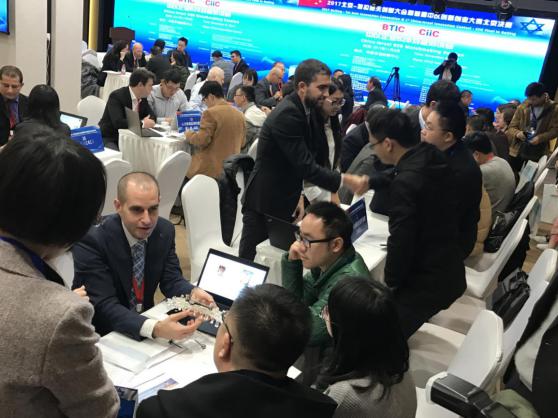 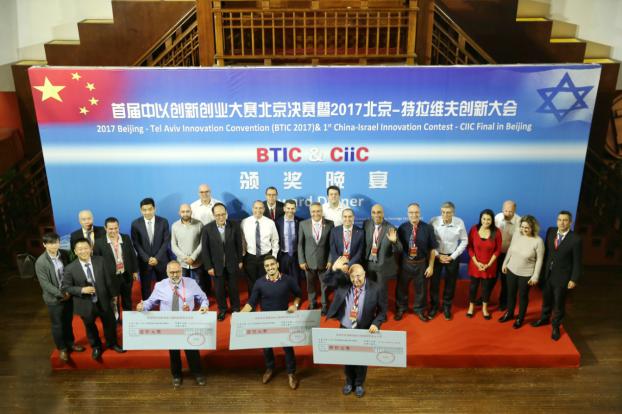 第二届中以创赛于2018年7月至12月在在以色列和中国成功举办。大赛涵盖技术领域充分结合中国企业及投资机构的关注热点，包括信息通信技术、医疗器械、智能制造三大领域。从报名参赛的240个项目中海选出60个技术创新项目分领域（3个不同领域）进行现场路演评审，优选出30个项目获得赴中国参加分领域决赛和总决赛的资格。通过海选、初赛、领域决赛、总决赛的层层筛选，最终，Newsight Imaging公司的CMOS3D图像传感器芯片技术项目、Belkin Laser公司的DSLT青光眼一秒激光治疗设备项目、Wearable Devices公司的人机交互手势识别腕带项目斩获前三甲。第二届中以创新创业大赛北京总决赛现场照片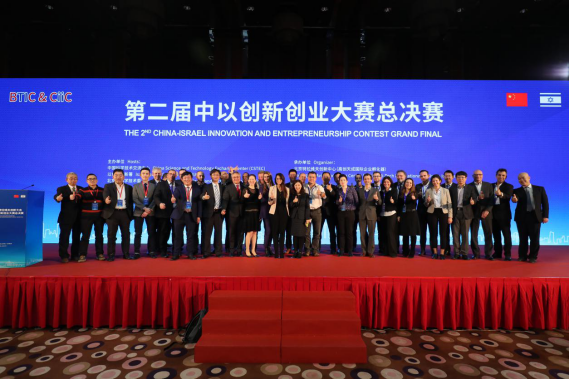 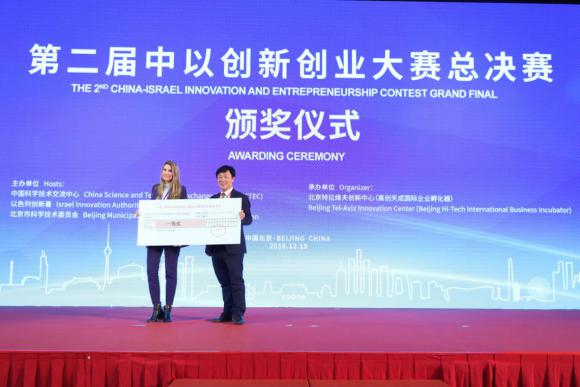 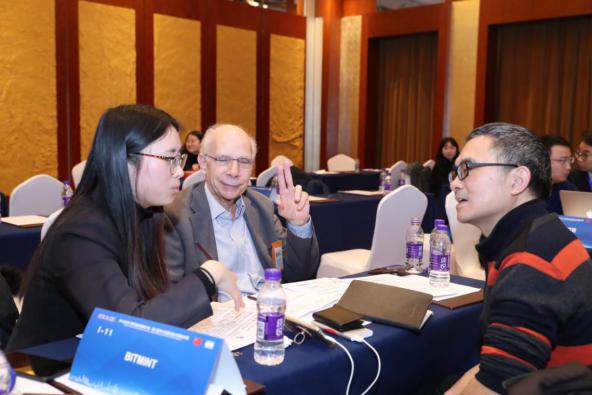 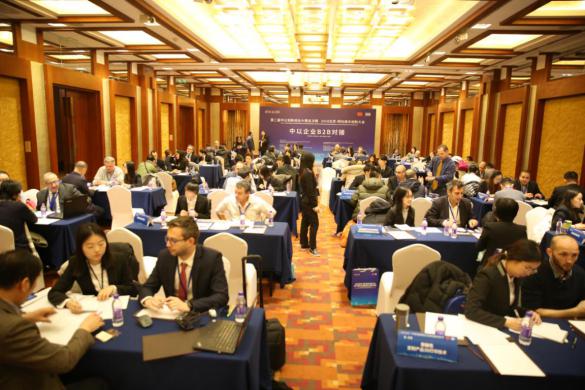 